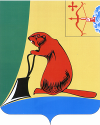 ТУЖИНСКАЯ РАЙОННАЯ ДУМАКИРОВСКОЙ ОБЛАСТИРЕШЕНИЕпгт ТужаО внесении изменений в Устав муниципального образования Тужинский муниципальный район	В соответствии со статьями 35, 44 Федерального закона от 06.10.2003 № 131-ФЗ «Об общих принципах организации местного самоуправления в Российской Федерации», на основании статьи 21 Устава Тужинского района районная Дума РЕШИЛА:	1. Внести в Устав муниципального образования Тужинский муниципальный район, принятый решением Тужинской районной Думы от 27.06.2005 № 23/257 (в редакции от 06.04.2012 № 16/107) (далее — Устав) следующие изменения:	1.1. Часть 2 статьи 3 Устава изложить в следующей редакции:	«2. Территория района составляет 1468,56 кв. км. Её образуют территории следующих одного городского и четырёх сельских поселений: 1) Тужинское городское поселение  площадью  750,14 кв. км.2) Грековское сельское поселение площадью  54,27 кв. км.3) Михайловское сельское поселение площадью  371,44 кв. км.4) Ныровское сельское поселение площадью  109,95 кв. км.5) Пачинское сельское поселение площадью  182,76 кв. км.».	1.2. В части 3 статьи 7 Устава:	а) предложение второе изложить в следующей редакции:«Официальным опубликованием (обнародованием) муниципального правового акта считается первая публикация его полного текста в районной газете или печатном средстве массовой информации, учреждаемым решением районной Думы.».	б) в последнем предложении слова «с частью 1 статьи 61» заменить словами «с частью 1 статьи 60».	1.3. Пункт 4 части 1 статьи 8 Устава дополнить словами «в пределах полномочий, установленных законодательством Российской Федерации».	1.4. Дополнить часть 1 статьи 8.1 Устава пунктами 9-10 следующего содержания:	«9) оказание поддержки общественным объединениям инвалидов, а также созданным общероссийскими общественными объединениями инвалидов организациям в соответствии с Федеральным законом от 24 ноября 1995 года № 181-ФЗ «О социальной защите инвалидов в Российской Федерации»;	10) осуществление мероприятий, предусмотренных Федеральным законом  «О донорстве крови и ее компонентов.».	1.5. В статье 21 Устава:	а) пункт 6 части 1 дополнить словами, «выполнение работ, за исключением случаев, предусмотренных федеральными законами»;	б) пункты 22, 23, 24 части 2 — исключить.	1.6. В статье 28 Устава:	а) часть 10 изложить в следующей редакции:	«10. Гарантии осуществления полномочий главы района определяются Положением, утверждаемым решением районной Думы, в соответствии с федеральным и областным законодательством.»;	б) часть 10.1 -исключить.	1.7. В части 1 статьи 30 Устава:	а) пункт 11 — исключить;	б) дополнить пунктом 11.1 следующего содержания:	«11.1) изменения порядка формирования районной Думы в соответствии с частью 5 статьи 35 Федерального закона от 06.10.2003 № 131-ФЗ «Об общих принципах организации местного самоуправления в Российской Федерации»;».	1.7. В части 5 статьи 32 Устава:	а) пункт 48 считать пунктом 50;	б) дополнить пунктами 48 — 49 следующего содержания:	«48) оказание поддержки общественным объединениям инвалидов, а также созданным общероссийскими общественными объединениями инвалидов организациям в соответствии с Федеральным законом от 24 ноября 1995 года № 181-ФЗ «О социальной защите инвалидов в Российской Федерации»;	49) осуществление мероприятий, предусмотренных Федеральным законом  «Одонорстве крови и ее компонентов»;».	1.8. Часть 4 статьи 33 Устава изложить в следующей редакции:	«4. Право на участие в конкурсе на замещение вакантной должности главы администрации района имеют граждане Российской Федерации, граждане иностранных государств - участников международных договоров Российской Федерации, в соответствии с которыми иностранные граждане имеют право находиться на муниципальной службе, не моложе 25 лет, имеющие:	высшее профессиональное образование по специальности "Государственное и муниципальное управление" или образование, считающееся равноценным. Решение о признании образования равноценным принимается конкурсной комиссией;	стаж - не менее четырех лет работы в органах государственной власти и (или) местного самоуправления или не менее пяти лет работы по специальности.».	1.9. В статье 41 Устава:	а) дополнить частью 3.1 следующего содержания:	«3.1. В собственности района может находиться иное имущество, необходимое для осуществления полномочий по решению вопросов местного значения муниципального района.».	б) часть 4 изложить в следующей редакции:	«4. В случаях возникновения у муниципального района права собственности на имущество, не соответствующее требованиям частей 2-3.1 настоящей статьи, указанное имущество подлежит перепрофилированию (изменению целевого назначения имущества) либо отчуждению. Порядок и сроки отчуждения такого имущества устанавливаются федеральным законом.».	1.10. Дополнить статью 42 Устава частью 4 следующего содержания:	«4. Администрация района ведет реестр муниципального имущества в порядке, установленном уполномоченным Правительством Российской Федерации федеральным органом исполнительной власти.».	1.11. Дополнить статью 47 Устава частью 9 следующего содержания:	«9. Администрация района осуществляет муниципальные заимствования в соответствии с Программой муниципальных заимствований на очередной финансовый год, а также предоставляет муниципальные гарантии в соответствии с Бюджетным кодексом Российской Федерации.».	2. Зарегистрировать изменения в Устав муниципального образования Тужинский муниципальный район в порядке, установленном Федеральным законом от 21.07.2005 № 97-ФЗ «О государственной регистрации уставов муниципальных образований».	3. Настоящее решение вступает в силу в соответствии с действующим законодательством.Глава Тужинского района							        Л.А.Трушкова31.01.2013№27/188